UNIVERSITAS MUHAMMADIYAH MAGELANG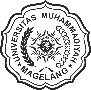 FAKULTAS TEKNIKBUKU KENDALI BIMBINGAN SKRIPSIPRODI S1 TEKNIK INFORMATIKAFAKULTAS TEKNIKUNIVERSITAS MUHAMMADIYAH MAGELANG2016Nama:Contoh AjaNIM:15.0504.0033Judul:Pemanfaatan Google Map Api Dalam Sistem Pencarian Tempat Kos dengan Metode Topsi (Area Universitas Muhammadiyah MagelangDosen Pembimbing 1:Mukhtar Hanafi, ST.., M.CsDosen Pembimbing 1:R. Arri Widyanto, S.Kom., MTTanggal Mulai Bimbingan:Tanggal Selesai Bimbingan:NoHari, TanggalMateriParaf PembimbingNoHari, TanggalMateriParaf PembimbingNoHari, TanggalMateriParaf PembimbingNoHari, TanggalMateriParaf PembimbingNoHari, TanggalMateriParaf PembimbingNoHari, TanggalMateriParaf PembimbingNoHari, TanggalMateriParaf PembimbingNoHari, TanggalMateriParaf PembimbingNoHari, TanggalMateriParaf PembimbingNoHari, TanggalMateriParaf Pembimbing